                                                             بسمه تعالیامتحان:عربی ۱پایه دهم مدیریت آموزش و پرورش ناحیه یک تبریز دبیرستان دخترانه خواجه رشید الدین                                           رشته علوم انسانیتاریخ آزمون: ۷/۱۰/۱۴۰۱نام و نام خانوادگی:................مدیریت آموزش و پرورش ناحیه یک تبریز دبیرستان دخترانه خواجه رشید الدین                                           رشته علوم انسانیساعت آزمون :صبحنام و نام خانوادگی:................مدیریت آموزش و پرورش ناحیه یک تبریز دبیرستان دخترانه خواجه رشید الدین                                           رشته علوم انسانیمدت آزمون: ۷۰دقیقهنام کلاس:................نیمسال اول  سال تحصیلی ۱۴۰۲-۱۴۰۱شماره صندلی:...........تعداد صفحات:۳         جای مهرنمره...................ردیف                                                                     الأسئلة                                                                     الأسئلةبارم بارم                                                             الف.واژه‌شناسی                                                            الف.واژه‌شناسی                                                            الف.واژه‌شناسی                                                            الف.واژه‌شناسی                                                            الف.واژه‌شناسی1تَرْجِمِ الکَلِماتِ الّتي تَحتَها خطٌّ. (کلماتی که زیرش خط کشیده شده معنی کنید )الف-  فیها ضیاءٌوبها حَراره مُنتشره.  ..........    .          ب- ذاتَ الغُصون النَضِرة      .............. .تَرْجِمِ الکَلِماتِ الّتي تَحتَها خطٌّ. (کلماتی که زیرش خط کشیده شده معنی کنید )الف-  فیها ضیاءٌوبها حَراره مُنتشره.  ..........    .          ب- ذاتَ الغُصون النَضِرة      .............. .5/.5/.2اُکْتُبْ فِي الْفَراغِ الْکَلِمَتَیْنِ الْمُتَرادِفَتَیْنِ وَ الْکَلِمَتَیْنِ المُتَضادَّتَینِ.  (کلمتان زائِدَتانِ)(کلمات متضاد و مترادف را بنویس.)            أصْبَحَ- نُزول  -صارَ - أنْزَلَ – صُعود- حَفْلَة.............  = .............                                        ...............  #  ...............اُکْتُبْ فِي الْفَراغِ الْکَلِمَتَیْنِ الْمُتَرادِفَتَیْنِ وَ الْکَلِمَتَیْنِ المُتَضادَّتَینِ.  (کلمتان زائِدَتانِ)(کلمات متضاد و مترادف را بنویس.)            أصْبَحَ- نُزول  -صارَ - أنْزَلَ – صُعود- حَفْلَة.............  = .............                                        ...............  #  ...............5/.5/.3عَیِّنِ الْکَلِمَةَ الْغَریبَةَ. (کلمه ای که نا هماهنگ است مشخص کنید)مِن جِهَةِ المَعني←   بقرة          کلب                 القاعة             الزَّرافه                         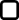 مِنْ جِهَةِ المَعني ←   مِشمِش        بَطّاریَّة            تُفّاح               عِنَب       	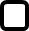 عَیِّنِ الْکَلِمَةَ الْغَریبَةَ. (کلمه ای که نا هماهنگ است مشخص کنید)مِن جِهَةِ المَعني←   بقرة          کلب                 القاعة             الزَّرافه                         مِنْ جِهَةِ المَعني ←   مِشمِش        بَطّاریَّة            تُفّاح               عِنَب       	5/.5/.4اُکْتُبْ مُفرَدَ أَوْ جَمعَ الْکَلِمَتَیْنِ.   ( مفرد یا جمع دو کلمه را بنویسید) الف- بَهائِم (مفرد)................                     ب- نَجم ( جمع)...........اُکْتُبْ مُفرَدَ أَوْ جَمعَ الْکَلِمَتَیْنِ.   ( مفرد یا جمع دو کلمه را بنویسید) الف- بَهائِم (مفرد)................                     ب- نَجم ( جمع)...........5/.5/.                                              ب) مهارت ترجمه به فارسی                                              ب) مهارت ترجمه به فارسی                                              ب) مهارت ترجمه به فارسی                                              ب) مهارت ترجمه به فارسی                                              ب) مهارت ترجمه به فارسی5تَرْجِمِ الْجُمَلَ التّالیَةَ إلی الْفارسیّةِ. (جملات زیر را به فارسی روان بنویسید)1. فَصَيَّرَ الْأرضَ بِهِ بَعْدَا غْبِرارٍ خَضِرَه (75/.).................................................2.  إنّي رَأیتُ أحَدَ عَشَرَ كَوكَباً وَ الشَّمسَ وَ الْقَمَرَ .(5/.)......................................3. اَلْمُواطِنُ مَنْ یَعِیشُ مَعَکَ في وَطَنِکَ. (  75/.).......................................4. يَحتَفِلُ ا لْأيرانيّونَ بِالنَّوروزِ أَوَّلَ يَومٍ مِن أَيّامِ السَّنَةِ الْهِجریَّةِ الشَّمسيَّةِ . (1)..............................5. فَاصبِر إنَّ وَعدَ اللّهِ حَقٌّ و استَغفِر لِذَنبِکَ. (5 /.)..................................6. المُسْلِمونَ يَعيشونَ في مِساحَةٍ واسِعَةٍ مِنَ الأرْضِ مِنَ الصّينِ إلى المُحيطِ الأطْلَسي.  (1) ...................................................................................7. یَتَجَلَّی اتِّحادُ الأُمَّةِ الإسلامیّةِ في صُوَرٍ کَثیرَةٍ.  (5/.)      ..............................................          تَرْجِمِ الْجُمَلَ التّالیَةَ إلی الْفارسیّةِ. (جملات زیر را به فارسی روان بنویسید)1. فَصَيَّرَ الْأرضَ بِهِ بَعْدَا غْبِرارٍ خَضِرَه (75/.).................................................2.  إنّي رَأیتُ أحَدَ عَشَرَ كَوكَباً وَ الشَّمسَ وَ الْقَمَرَ .(5/.)......................................3. اَلْمُواطِنُ مَنْ یَعِیشُ مَعَکَ في وَطَنِکَ. (  75/.).......................................4. يَحتَفِلُ ا لْأيرانيّونَ بِالنَّوروزِ أَوَّلَ يَومٍ مِن أَيّامِ السَّنَةِ الْهِجریَّةِ الشَّمسيَّةِ . (1)..............................5. فَاصبِر إنَّ وَعدَ اللّهِ حَقٌّ و استَغفِر لِذَنبِکَ. (5 /.)..................................6. المُسْلِمونَ يَعيشونَ في مِساحَةٍ واسِعَةٍ مِنَ الأرْضِ مِنَ الصّينِ إلى المُحيطِ الأطْلَسي.  (1) ...................................................................................7. یَتَجَلَّی اتِّحادُ الأُمَّةِ الإسلامیّةِ في صُوَرٍ کَثیرَةٍ.  (5/.)      ..............................................          556۷اِنْتَخِبِ التَّرجَمَةَ الصَّحیحَةَ. (  گزینه صحیح را انتخاب کنید)   الف- إذا َملَک الأراِذ ُل َهلَکَ الأفاضل ُ.  1) ( هرگاه فرومایگان به فرمانروایی برسند؛ شایستگان هّلک می شوند            2) هرگاه فرد فرو مایه مالک چیزی شود افراد شایسته کشته خواهند شد.                            ب-﴿کُل  حِزبٍ بِـما لَدَیهِم فَرِحونَ﴾  1) همه گروهی به آنچه برایشان است شاد هستند .        2) هرگروهی به آنچه دارند خوشحالند.      کَمِّلِ الْفَراغاتِ في التَّرجَمَةِ الْفارسیّةِ. ( جاهای خالی را در معنی کامل کنید)1- أخبَرتها بِما شاهَدَت ، فَشَکَرَتهَا المُدیرَۀُ. او را از آن چه ....................... خبر داد پس مدیر ........................ تشکر کرد.2- *(و اعمَلوا صالحاً إنّي بما تعملونَ علیمٌ)*  ( و کار نیکو ....... قطعا من به آنچه ....... آگاهم.3-هَلْ تَعلَمُ أَنَّ الْفَرَسَ قادِرٌ عَلَی النَّومِ واقِفاً عَلَی أَقدامِهِ؟آیا می دانی که ...................... قادر  به است ........................بر پاهایش بخوابد؟اِنْتَخِبِ التَّرجَمَةَ الصَّحیحَةَ. (  گزینه صحیح را انتخاب کنید)   الف- إذا َملَک الأراِذ ُل َهلَکَ الأفاضل ُ.  1) ( هرگاه فرومایگان به فرمانروایی برسند؛ شایستگان هّلک می شوند            2) هرگاه فرد فرو مایه مالک چیزی شود افراد شایسته کشته خواهند شد.                            ب-﴿کُل  حِزبٍ بِـما لَدَیهِم فَرِحونَ﴾  1) همه گروهی به آنچه برایشان است شاد هستند .        2) هرگروهی به آنچه دارند خوشحالند.      کَمِّلِ الْفَراغاتِ في التَّرجَمَةِ الْفارسیّةِ. ( جاهای خالی را در معنی کامل کنید)1- أخبَرتها بِما شاهَدَت ، فَشَکَرَتهَا المُدیرَۀُ. او را از آن چه ....................... خبر داد پس مدیر ........................ تشکر کرد.2- *(و اعمَلوا صالحاً إنّي بما تعملونَ علیمٌ)*  ( و کار نیکو ....... قطعا من به آنچه ....... آگاهم.3-هَلْ تَعلَمُ أَنَّ الْفَرَسَ قادِرٌ عَلَی النَّومِ واقِفاً عَلَی أَقدامِهِ؟آیا می دانی که ...................... قادر  به است ........................بر پاهایش بخوابد؟5/.5/15/.5/1                                                 ج) مهارت شناخت و کاربرد قواعد                                                 ج) مهارت شناخت و کاربرد قواعد                                                 ج) مهارت شناخت و کاربرد قواعد                                                 ج) مهارت شناخت و کاربرد قواعد                                                 ج) مهارت شناخت و کاربرد قواعد8اکتب ما طُلب مِنک: (آنچه از تو خواسته شده ،بنویس) الف -اکتب ( الجمع المذکر المخاطب) مِن فعل  ←          «یُعَلِّمُ»..........ب- عیّن نوع الأفعال من هذه العبارة :( نوع فعلها راتعیین کن)1. رَجَعْنا مِنَ السَّفْرَةِ الْعِلْمِیَّةِ.   ..............    2.  یُلاحِظُ النّاسُ غَیمةً سَوداءَ عظیمَةً  .   ............ج- عَيِّنِ الْفِعلَ الْمُتَعَدّيَ. (  فعل متعدی را تعیین کن)            شاهَدَ 	      يَرْجِعُ اکتب ما طُلب مِنک: (آنچه از تو خواسته شده ،بنویس) الف -اکتب ( الجمع المذکر المخاطب) مِن فعل  ←          «یُعَلِّمُ»..........ب- عیّن نوع الأفعال من هذه العبارة :( نوع فعلها راتعیین کن)1. رَجَعْنا مِنَ السَّفْرَةِ الْعِلْمِیَّةِ.   ..............    2.  یُلاحِظُ النّاسُ غَیمةً سَوداءَ عظیمَةً  .   ............ج- عَيِّنِ الْفِعلَ الْمُتَعَدّيَ. (  فعل متعدی را تعیین کن)            شاهَدَ 	      يَرْجِعُ 25/.5/.25/.25/.5/.25/.9  عَیِّن الْفِعْلَ الْمُناسبَ لِلْفَراغِ: الف- اَلزُّمَلاءُ ............... مَعَ بَعضٍ فی بِدایَة السَّنَة الدِّراسیَّة.       یَتَعارَفونَ         یَعرِفانِ   ب- اَلطَّالِبَةُ ........ الْمُديرَةَ بِما حَدَثَ فِي الْمَدْرَسَةِ.                       أَخْبَرَتْ□          أَخْبَرُوا□  عَیِّن الْفِعْلَ الْمُناسبَ لِلْفَراغِ: الف- اَلزُّمَلاءُ ............... مَعَ بَعضٍ فی بِدایَة السَّنَة الدِّراسیَّة.       یَتَعارَفونَ         یَعرِفانِ   ب- اَلطَّالِبَةُ ........ الْمُديرَةَ بِما حَدَثَ فِي الْمَدْرَسَةِ.                       أَخْبَرَتْ□          أَخْبَرُوا□5/.5/.10ب عَیِّنِ الْضمیرَ الْمُناسِبَ لِلْفَراغِ:    (ضمیر  مناسب را مشخص کنید)1 .  ........   تُنَظِّفُ  أَسْنانَها بِالْفُرْشاةِ .                        هِيَ □                    هوَ□2 .  ...... ذَهَبا إلَی الْبُسْتانِ.                                       هُم □                    هُما□     ب عَیِّنِ الْضمیرَ الْمُناسِبَ لِلْفَراغِ:    (ضمیر  مناسب را مشخص کنید)1 .  ........   تُنَظِّفُ  أَسْنانَها بِالْفُرْشاةِ .                        هِيَ □                    هوَ□2 .  ...... ذَهَبا إلَی الْبُسْتانِ.                                       هُم □                    هُما□     5/.5/.11  اُکتُبْ وَزنَ الْکَلِماتِ التّاليَةِ وَ حُروفَهَا الْأصليَّةَ.    (وزن وحروف اصلی کلمات زیر را پیدا کنید)   صابر،  مَصبُور،  صَبۤار:...............،..............  ،............... ،...................       اُکتُبْ وَزنَ الْکَلِماتِ التّاليَةِ وَ حُروفَهَا الْأصليَّةَ.    (وزن وحروف اصلی کلمات زیر را پیدا کنید)   صابر،  مَصبُور،  صَبۤار:...............،..............  ،............... ،...................     1112ضَعْ هذِهِ الْجُمَلَ وَ التَّراکیبَ في مَکانِها الْمُناسِبِ. (این جملات و ترکیبها رادر جای خود قرار بده)              هؤلاءِ الأصدقاء– هذا البَحر- هاتانِ الزُّجاجَتانِضَعْ هذِهِ الْجُمَلَ وَ التَّراکیبَ في مَکانِها الْمُناسِبِ. (این جملات و ترکیبها رادر جای خود قرار بده)              هؤلاءِ الأصدقاء– هذا البَحر- هاتانِ الزُّجاجَتانِ75/.75/.13تَرجمْ أفعالَ هٰذَا الْجَدوَل :(فعلهای این جدول را معنی کن )تَرجمْ أفعالَ هٰذَا الْجَدوَل :(فعلهای این جدول را معنی کن )75/.75/.14عَیِّنْ نَوعَ الْفِعْلِ ثُمَّ تَرجِمها في کُلِّ عِبارةٍ: (در هر عبارت نوع فعل ومعنی آن را معین کنید)1- أيُّها الوَلَدانِ! لا تَكْتُبا عَلَى الجِدارِ.                نوع فعل...........  معنی فعل.........   2- إنقَطَعَ الکَهرِباءُ .                                   نوع فعل...........  معنی فعل.........عَیِّنْ نَوعَ الْفِعْلِ ثُمَّ تَرجِمها في کُلِّ عِبارةٍ: (در هر عبارت نوع فعل ومعنی آن را معین کنید)1- أيُّها الوَلَدانِ! لا تَكْتُبا عَلَى الجِدارِ.                نوع فعل...........  معنی فعل.........   2- إنقَطَعَ الکَهرِباءُ .                                   نوع فعل...........  معنی فعل.........1115عَیِّن الْکَلِمَةَ الّتي یَخْتَلِفُ نَوعُهُ في کُلِّ مَجموعةٍ.(در هر مجموعه کلمه ای که نوع آن تفاوت دارد تعیین کنید )الف)اِستَرجعَ  اِنتظار  اِنتشار  اِستکبار                 ب)یَکتُبنَ  یَجلِسونَ  یَشتغِلُ  یَذهَبُ 	عَیِّن الْکَلِمَةَ الّتي یَخْتَلِفُ نَوعُهُ في کُلِّ مَجموعةٍ.(در هر مجموعه کلمه ای که نوع آن تفاوت دارد تعیین کنید )الف)اِستَرجعَ  اِنتظار  اِنتشار  اِستکبار                 ب)یَکتُبنَ  یَجلِسونَ  یَشتغِلُ  یَذهَبُ 	5/.5/.16عیّن الجواب الصحیح عن العملیات الحسابیّة التالیة: (عملیات ریاضی صحیح را تعیین کن)1.عَشَرةٌ في ثَلاثَةٍ يُساوي ثَلاثين  .          الف- 30=30×10             ب-  3= 30:10   اِنْتَخِبِ الصَّحِیحَ لِلْفَراغِ.الف) « تِسْعُونَ ناقصُ أَرْبَعینَ یُساوي ......... .  اَلْخامِس□    خَمْسینَ □ب ) لِي أَخَوانٌ اثْنانِ و اُخْتانِ ........... .       اثْنتانِ □       واحِدٌ □            اُکتُبْ في الْفَراغِ مَعدوداً مُناسِباً : (معدود مناسب را در جای خالی بنویس)یَلعَبُ أَحَدَ عَشَرَ .............. فی فریقِ کُرةِ القَدَم.         ( لاعِبینَ – لاعباً )عیّن الجواب الصحیح عن العملیات الحسابیّة التالیة: (عملیات ریاضی صحیح را تعیین کن)1.عَشَرةٌ في ثَلاثَةٍ يُساوي ثَلاثين  .          الف- 30=30×10             ب-  3= 30:10   اِنْتَخِبِ الصَّحِیحَ لِلْفَراغِ.الف) « تِسْعُونَ ناقصُ أَرْبَعینَ یُساوي ......... .  اَلْخامِس□    خَمْسینَ □ب ) لِي أَخَوانٌ اثْنانِ و اُخْتانِ ........... .       اثْنتانِ □       واحِدٌ □            اُکتُبْ في الْفَراغِ مَعدوداً مُناسِباً : (معدود مناسب را در جای خالی بنویس)یَلعَبُ أَحَدَ عَشَرَ .............. فی فریقِ کُرةِ القَدَم.         ( لاعِبینَ – لاعباً )25/.75/.25/.75/.17اُكتُبْ في الفراغِ عدداً ترتيبيّاً مناسباً.(درجاي خالي عددترتيبي مناسب بنويس)                              1-اليَومُ............مِن الأيّامِ الاُسْبوعِ يومُ الأحد.     2-فصل ُالشتاء في السّنَة ِ الإيرانيَّة ِفصلُ...........  .اُكتُبْ في الفراغِ عدداً ترتيبيّاً مناسباً.(درجاي خالي عددترتيبي مناسب بنويس)                              1-اليَومُ............مِن الأيّامِ الاُسْبوعِ يومُ الأحد.     2-فصل ُالشتاء في السّنَة ِ الإيرانيَّة ِفصلُ...........  .5/.5/.                                                            د. مهارت درک و فهم                                                            د. مهارت درک و فهم                                                            د. مهارت درک و فهم                                                            د. مهارت درک و فهم                                                            د. مهارت درک و فهم1818إقرَأ النَّص التالی ثُمَّ أجِب عَنِ الأسئلةِ.(متن زیر را بخوانید و به سوالات پاسخ دهید )حاوَلَ العُلَماءُ مَعرِفَة سِرِّ « مَطرِ السَّمکِ » فَأَرسَلوا فَریقاً لِتَعَرُّفِ عَلَی اَلاَسماکِ الَّتي تَتَساقَطُ عَلَی الأرضِ بَعدَ الإعصارِ فَوَجَدوا اَنَّ الأَسماکَ مُتِعَلِّقَةً  بِـمیاهِ الـمُحیطِ الأطلسیِّ . إنَّ الإعصارَ یَسحَبُ الأسماکَ إلی السَّماءِ وَ یَأخُذُها إلَی مَکانٍ بَعیدٍ وَ عِندَما یَفقِدُ سُرعَتَهُ تَتَساقَطُ الأسماکُ عَلَی الأرضِ . 1-لِماذا حاوَلَ العُلَماء؟................................2-ماذا وجَد العُلَماءُ؟........................عَیِّن الجملةَ الصحیحةَ و غیرَ الصحیحةِ حَسب الحقیقةِ والواقع:       ( ص   غ)1-اَلإعصارُ ریحٌ شَدیدَۀٌ، لا تَنتَقِلُ مِن مکانٍ إلَی مَکانٍ آخَرَ.                               ...............2- اَلثَّلجُ نَوعٌ مِن أنواعِ نُزولِ الماءِ مِنَ السَّماءِ یَنزِلُ عَلَی الجِبالِ و الأرضِ .          ...............إقرَأ النَّص التالی ثُمَّ أجِب عَنِ الأسئلةِ.(متن زیر را بخوانید و به سوالات پاسخ دهید )حاوَلَ العُلَماءُ مَعرِفَة سِرِّ « مَطرِ السَّمکِ » فَأَرسَلوا فَریقاً لِتَعَرُّفِ عَلَی اَلاَسماکِ الَّتي تَتَساقَطُ عَلَی الأرضِ بَعدَ الإعصارِ فَوَجَدوا اَنَّ الأَسماکَ مُتِعَلِّقَةً  بِـمیاهِ الـمُحیطِ الأطلسیِّ . إنَّ الإعصارَ یَسحَبُ الأسماکَ إلی السَّماءِ وَ یَأخُذُها إلَی مَکانٍ بَعیدٍ وَ عِندَما یَفقِدُ سُرعَتَهُ تَتَساقَطُ الأسماکُ عَلَی الأرضِ . 1-لِماذا حاوَلَ العُلَماء؟................................2-ماذا وجَد العُلَماءُ؟........................عَیِّن الجملةَ الصحیحةَ و غیرَ الصحیحةِ حَسب الحقیقةِ والواقع:       ( ص   غ)1-اَلإعصارُ ریحٌ شَدیدَۀٌ، لا تَنتَقِلُ مِن مکانٍ إلَی مَکانٍ آخَرَ.                               ...............2- اَلثَّلجُ نَوعٌ مِن أنواعِ نُزولِ الماءِ مِنَ السَّماءِ یَنزِلُ عَلَی الجِبالِ و الأرضِ .          ...............11919ضع الکلمة المناسبة  فی مکانها من الکلمات التالیة: «کَلِمَةٌ واحِدَةٌ زائِدَة»( ازبین کلمات زیر  کلمه مناسب را در جایش قرار دهید)  1- الصَّفّ                              جهازُ لِلْخَلاصِ مِن حَرارَةِ الصَّيفِ.2-المحیط                              أکبرُ من البحر کثیراً .                       3-مُکَيِّف الهواء                     وَجَعٌ في الرَّأسِ تَختَلِفُ أَنواعُهُ وَ أَسبابُهُ.      4-  الصُّداع                         مِنَ الأَحجارِ الجَمیلَۀِ الغالیَۀِ ذاتِ اللَّونِ الأَبیَضِ.5- اَلدُّرَرُضع الکلمة المناسبة  فی مکانها من الکلمات التالیة: «کَلِمَةٌ واحِدَةٌ زائِدَة»( ازبین کلمات زیر  کلمه مناسب را در جایش قرار دهید)  1- الصَّفّ                              جهازُ لِلْخَلاصِ مِن حَرارَةِ الصَّيفِ.2-المحیط                              أکبرُ من البحر کثیراً .                       3-مُکَيِّف الهواء                     وَجَعٌ في الرَّأسِ تَختَلِفُ أَنواعُهُ وَ أَسبابُهُ.      4-  الصُّداع                         مِنَ الأَحجارِ الجَمیلَۀِ الغالیَۀِ ذاتِ اللَّونِ الأَبیَضِ.5- اَلدُّرَرُ1                                                      ه‍ . مهارت مکالمه                                                      ه‍ . مهارت مکالمه                                                      ه‍ . مهارت مکالمه                                                      ه‍ . مهارت مکالمه                                                      ه‍ . مهارت مکالمه2020الف - أجِب عَن الأسئلة التالیة بالعربیّة.(به سوالات زیر به عربی پاسخ دهید)الف- کَم عدد المُرافقات؟ (تعداد همراهان چند نفر است؟)   .........................ب-مِنْ أَيِّ بَلَدٍ أَنْتُنَّ؟                                ......................................... ج- رَتّبِ الکلماتِ وَ اکتُب سؤالاً وَ جواباً صحیحاً. (کلمات را مرتب کنید و یک سوال و یک جواب درست بنویسد) .الف: عمرک/ عمری/ کم/ ستۀ عشر :           سؤال: ...................؟     جواب : ..........................ب: ایرانَ ، أنا ، حضرَتُکَ ، هَل ، لا ، مِن ،  العراقِ ، مِن .  سوال...........؟                                         جواب : .....................الف - أجِب عَن الأسئلة التالیة بالعربیّة.(به سوالات زیر به عربی پاسخ دهید)الف- کَم عدد المُرافقات؟ (تعداد همراهان چند نفر است؟)   .........................ب-مِنْ أَيِّ بَلَدٍ أَنْتُنَّ؟                                ......................................... ج- رَتّبِ الکلماتِ وَ اکتُب سؤالاً وَ جواباً صحیحاً. (کلمات را مرتب کنید و یک سوال و یک جواب درست بنویسد) .الف: عمرک/ عمری/ کم/ ستۀ عشر :           سؤال: ...................؟     جواب : ..........................ب: ایرانَ ، أنا ، حضرَتُکَ ، هَل ، لا ، مِن ،  العراقِ ، مِن .  سوال...........؟                                         جواب : .....................5/.1طراح سوال :مقدم                                « أرجو لَکنَّ التوفیقَ و النّجاحَ »                            جمع بارم      طراح سوال :مقدم                                « أرجو لَکنَّ التوفیقَ و النّجاحَ »                            جمع بارم      20